Srdečne Vás pozývame na XIX. ročník behu Kapušianskou pláňavou 
a tešíme sa na Vašu účasť.Organizačný výbor behu Kapušianskou pláňavou.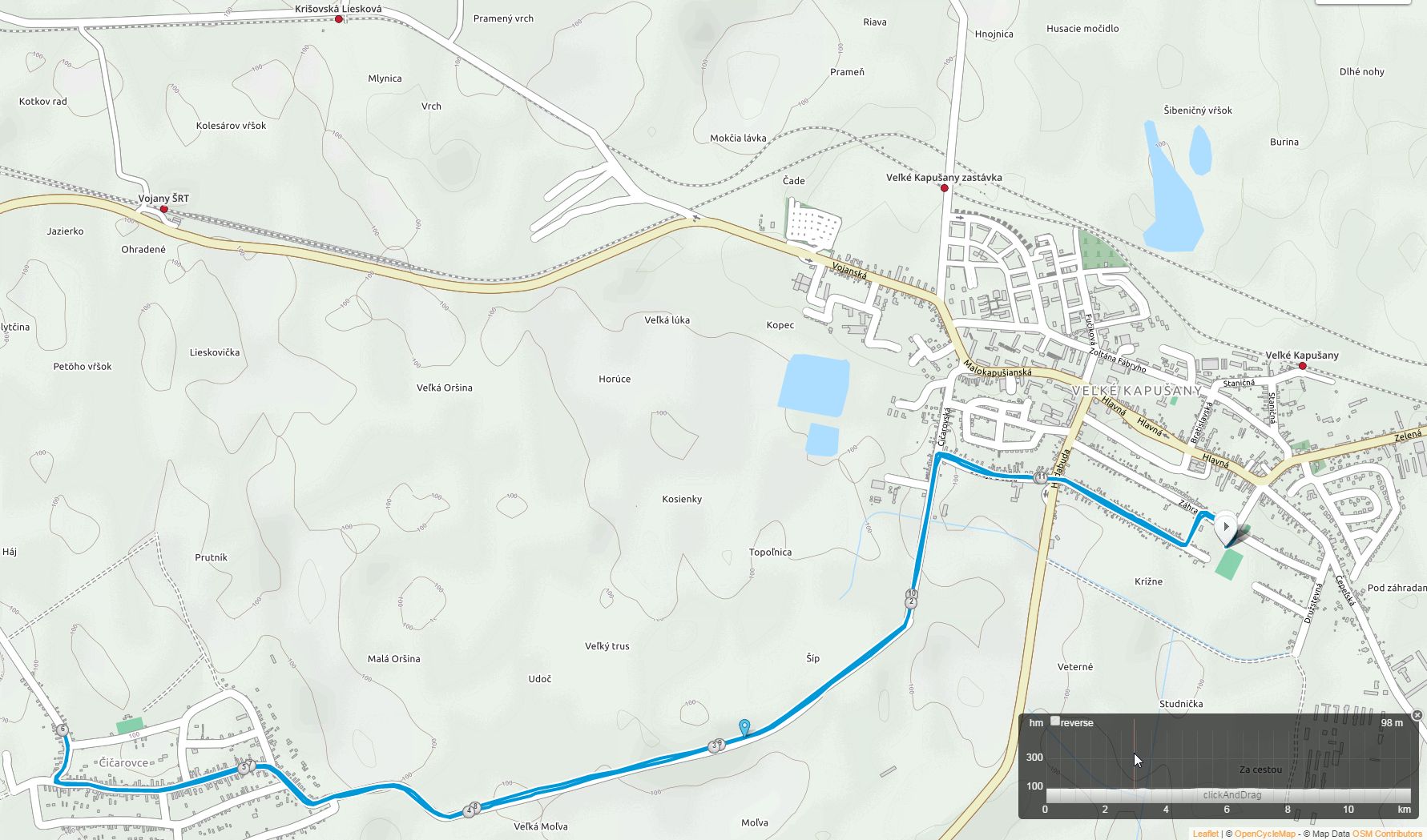 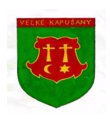 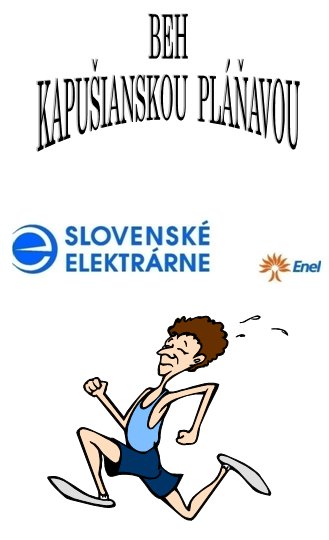 XIX. ročník26.augusta 2017Veľké KapušanyPROPOZÍCIEXIX. ročníka behu Kapušianskou pláňavou  . Usporiadateľ:  Mestský bežecký klub Veľké Kapušany a Mesto Veľké Kapušany Termín:	Sobota 26.augusta 2017Štart:	11.00 hod. - futbalový štadión MFK Veľké KapušanyTrať:	Dĺžka trate je 12 kilometrov. Trať povedie od futbalového štadióna MFK do obce Čičarovce a späť na futbalový štadión MFKPrezentácia:	Prezentácia sa uskutoční v deň preteku v priestoroch futbalového štadióna MFK od 09.30 hod.Štartovné:	Štartovné vo výške 6,- EUR zaplatia účastníci behu počas prezentácie. 
Účastníci behu z Veľkých Kapušian štartovné neplatia !Šatne:	Šatne a sprchy sú zabezpečené v priestoroch šatne štadióna.Občerstvenie: 	Usporiadatelia zabezpečia pre riadne prihlásených pretekárov spoločné občerstvenie po ukončení pretekov.Obed:  	Pravý maďarský „babgulyas“ (fazuľový guľáš s údeným kolenom)Protesty: 	Možno ich podať do 15 min. po vyhlásení výsledkov hlavnému rozhodcovi.Hlavný rozhodca: Peter BucVýsledky: 	Anna BucováKATEGÓRIE:MUŽI:                           A kategória - do 39 rokov	B kategória - od 40 rokov do 49 rokov	C kategória - od 50rokov do 59 rokov	D kategória - nad 60 rokovŹENY:                           F kategória - do 34 rokov	G kategória -  35-49  rokov                                       H kategória nad 50 rokovCeny: 	finančné odmeny pre prvých 3 pretekárov v každej kategóriiZdravotná služba:	Zabezpečia usporiadatelia počas celého priebehu podujatia. Upozornenie:	Usporiadatelia nezodpovedajú za škody spôsobené pretekárom počas podujatia. Pretekári štartujú na vlastné riziko. Pretekať sa bude podľa platných pravidiel ľahkej atletiky a týchto propozícií. Beží sa za každého počasia. Všetci pretekári sú povinní dodržiavať počas preteku pravidlá cestnej premávky, dodržiavať pokyny polície  a usporiadateľov.                                        16.kolo OBL Michalovce – Sobrance 2017Sprievodný program:  Lečo festival.Informácie: 	Gejza Vargaeštok 
mobil: 0905 414 167                                        Email: vargaestok.geza@gmail.com